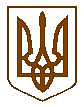 УКРАЇНАБілокриницька   сільська   радаРівненського   району    Рівненської    областіВ И К О Н А В Ч И Й       К О М І Т Е Т    РІШЕННЯ21  транвя  2020  року                                                                                 №  76                                                                                                                                                  Звіт члена виконавчого комітетуБілокриницької  сільської  ради  О. Нестерчук  про виконанняфункціональних обов’язківЗаслухавши та обговоривши інформацію члена виконавчого комітету                 О. Нестерчук  про виконання функціональних обов’язків, на виконання рішення виконавчого комітету № 221 від 14.12.2017 року «Про виконання плану роботи за 2019 рік  та затвердження плану роботи виконкому на 2020 рік», керуючись Законом України «Про місцеве самоврядування в Україні», виконавчий комітет Білокриницької сільської радиВ И Р І Ш И В :Звіт члена  виконкому Білокриницької сільської ради про виконання функціональних обов’язків, О. Нестерчук взяти до уваги.О. Нестерчук сприяти додержанню вимог чинного законодавства та продовжити роботу у сфері освіти, культури та спорту .Контроль за виконанням даного рішення покласти на секретаря виконкому, І.Захожу.Сільський голова                                    			Тетяна   ГОНЧАРУКЗвітчлена  виконавчого комітету Білокриницької сільської ради,О. Нестерчук,  про виконання функціональних  обов'язківВідповідно до ст. 51  Закону України «Про місцеве самоврядування в Україні», рішення сесії Білокриницької сільської ради № 6 від 11.11.2016 року «Про утворення виконавчого комітету визначення його чисельності та затвердження його складу», рішенням виконавчого комітету Білокриницької сільської ради  від 26.11.2015 р. №191 «Про розприділення функціональних обов’язків між членами виконкому» мене призначено членом виконкому та покладено виконання обов’язків у сфері  освіти, культури та спорту.Протягом звітного періоду відбулось 4 засідань виконкому, участь  прийняла у чотирьох. На кожному із засідань відстоюю та представляю інтереси територіальної громади в напрямках освіти, культури і спорту.На сьогодні ми маємо співочий ансамбль «Криниченька» та зразковий танцювальний колектив «Зіронька».  Успішно функціонує фізкультурно-спортивний клуб «Білокриницький», який налічує 50 учасників. Є секції гирьового спорту, армспорту, гурток шашок і шахмат, настільного тенісу. З ініціативи членів виконавчого комітету та депутатів сільської ради передбачено кошти з місцевого бюджету закуплено нові тренажери на загальну суму 120 тис.грн., що значно покращить якість тренувань. Підтвердженням наших не марних вкладень є  перемоги  наших спортсменів на районних змаганнях та обласних змаганнях. Цьогоріч в смт. Квасилів наші спортсмени вибороли І місце в загальному заліку спортивно-масових заходів, присвячених Дню фізичної культури і спорту. З місцевого бюджету виділено кошти в сумі 3 900 000 грн. на капітальний ремонт Білокриницького будинку культури. На сьогодні роботи практично завершені. У будку культури замінені вікна, двері, повністю оновлена глядацька зала, збудовано котельню.В селі Біла Криниця функціонує дошкільно-навчальний заклад «ясла сад», де зроблено капітальний ремонт даху, планується утеплення фасаду. В с. Глинки - група з короткотривалим перебуванням діток. Загальну середню освіту наші діти здобувають в Білокриницькій ЗОШ 1-3 ст. та Глинківській ЗОШ 1-2 ст. В цих закладах діти отримують високий рівень знать, адже з ними працюють професіонали. Тут слід відзначити велику роль батьків, вихователів та вчителів у покращені матеріальної бази цих установ, адже при їхні спільні співпраці здійснено великий обсяг робіт.Як керівник очолюваного мною закладу буду робити все можливе для подальшого його розвитку, підняття авторитету закладу серед жителів територіальної громади, району та області, створювати належні умови праці та навчання, морально-психологічного клімату в колективі, розширення культурних зв'язків  з містами-побратимами.  Член виконавчого комітету                                                Оксана НЕСТЕРЧУК